International Student EnrolmentPART ONE:Note: It is important that you include all relevant information about the student in your application.  This information is used to ensure that the student is supported properly upon arrival and to match them with suitable homestays, teachers and courses.  Where information is included relating to health issues or learning needs, disclosure of this information will not automatically disqualify the Student from Enrolment.  However, failure to disclose information or providing misleading information may result in the withdrawal of an Offer of Place or termination of a Contract of Enrolment. Please note: Subject preferences in this application are an indication only and actual subjects will depend upon availability and prior learning. The school reserves the right to determine subject placement and year level throughout enrolment in consultation with students and families. PART TWO:THE TERMS AND CONDITIONS APPENDED TO THIS APPLICATION, FORM AND GOVERN THE STUDENT’S TUITION AT THE SCHOOL. BY SIGNING BELOW, THE STUDENT, THE SCHOOL AND THE PARENTS OR LEGAL GUARDIAN AGREE TO THOSE TERMS AND CONDITIONS. PLEASE ENSURE THE TERMS AND CONDITIONS ARE READ CAREFULLY.Terms and Conditions:DefinitionsFor the purposes of this Agreement the following terms shall have the following meanings:Accommodation means the residential accommodation provided to the Student.Accommodation Agreement means the agreement between the Student, the School, the Parents, which governs the Student’s accommodation arrangements.Act means the Education Act 1989. Agreement means this Agreement including any schedules.Application Form means the standard enrolment form which forms the cover page of this Agreement.  Code means the Education (Pastoral Care of International Students) Code of Practice 2016.Designated Caregiver has the meaning as set out in the Code.Disciplinary Action includes termination of this Agreement and suspension, expulsion and exclusion of the Student as those terms are defined in the Act.Fee means fees payable by the Parents to the School as per the Fee Schedule.Fee Schedule means the schedule of fees for Tuition, Accommodation and miscellaneous charges, which is available from the School on request and may be updated from time to time.Homestay has the meaning as set out in the Code.  Legal Guardian means the person or persons who is legally the guardian of the Student in their home country and has the legal right to make decisions about their care, education and well-being.  It can include parents, where they have the right to make decisions for the Student.Offer of Place means a Confirmed Offer of Place and does not include any provisional offer. Parent means the student’s biological or legally adoptive parent.  Except where the context requires otherwise, references to Parents in this agreement includes Legal Guardians and also includes a single Parent who has the sole right of guardianship in relation to the child.Residential Caregiver has the meaning as set out in the Code.  School means the school referred in the annexed Application Form. Student means the student referred to in the annexed Application Form. Termination means termination of the Agreement and includes termination by the School expelling or excluding the Student.Tuition means the education of the Student at the School.Period of Enrolment means any period for which Fees are paid and for the purpose of this Agreement the enrolment of the Student begins on the course start date stated in the Student’s Offer of Place and ends on the course end date stated in the Student’s Offer of Place, or on such earlier date as the parties agree or the School terminates the Agreement pursuant to clause 24 or 26 of the Agreement. Preliminary ProvisionsThe Agreement is declared to be an Enrolment Contract in terms of section 2 of the Act.The School shall provide Tuition to the Student in accordance with school policies, the Code, the Act and any other applicable laws, in return for the payment of the Fee.Term of AgreementUnless otherwise agreed in writing between the parties, the School's responsibility for the Student commences on the first day of the Period of Enrolment and ends on the last day of the Period of Enrolment, or in the event that the Student’s Tuition is terminated, on the date of termination.  The parties agree that any period of time in which the Student is in New Zealand before or after the Period of Enrolment will be at the risk of the Student and Parents/Legal Guardians and that the School will have no legal or moral responsibility for what occurs during this period unless otherwise agreed in writing. The conditions in this Agreement apply for the whole time the Student is enrolled at the School during a Period of Enrolment. The Agreement may be renewed on application to the School in writing. Renewal of this Agreement is at the sole and absolute discretion of the School and is subject to satisfactory performance and attendance by the Student, the School making an Offer of Place for a further Period of Enrolment and the payment of Fees.  For avoidance of doubt, should this Agreement be renewed the Period of Enrolment for the renewed term shall be that stated in the Offer of Place issued by the School to the Student in respect of the renewed term.  The School is not responsible for the Student if the Student chooses to leave New Zealand during the Period of Enrolment.  Should the Student leave New Zealand during the Period of Enrolment other than as part of a School organised trip the School’s responsibility for the Student shall cease upon the Student’s departure and resume upon the Student returning to New ZealandDuring the Period of Enrolment the Student must keep the School reasonably informed of his or her whereabouts including without limitation if the Student intends to leave New Zealand during the Period of Enrolment.AccommodationThe Parents and Student agree that no changes to accommodation arrangements will be made whatsoever without the prior written agreement of the School. The Parents and the Student agree that this Agreement is subject to and conditional on the School being satisfied that the Student has appropriate accommodation arrangements in place and, where applicable, an Accommodation Agreement or Designated Caregiver Agreement being entered into by all relevant parties.  The Parents irrevocably authorise the principal of the School to advise the Residential Caregiver (whether or not arranged through the school) of all matters and information required to be provided to the Parents and agree to appoint the Residential Caregiver in New Zealand to receive such information in substitution for the Parents.Immigration and InsuranceThe Parents and Student agree to comply with the immigration requirements as set out in the Immigration Act 2009, and any immigration conditions applicable to the Student’s stay in New Zealand.  The Parents and Student understand that the School has an obligation to report any breaches of the immigration requirements to the appropriate immigration authority. The Student must maintain an up-to-date visa as stipulated by Immigration New Zealand. The Parents agree that it is a condition of enrolment that the Student has current and comprehensive travel and medical insurance. Where insurance in not arranged by the School, the Parents will provide the School with evidence of the relevant insurance policy.   If appropriate evidence is not provided, the School may organise insurance it considers appropriate and pass on this cost to the Student or Parents.FeesThe Fee must be paid to the School in advance of each Period of Enrolment or as otherwise directed by the School. The Parents and the Student agree to comply with school policies regarding the payment of the Fee.If Tuition is terminated by the School during a Period of Enrolment, in accordance with the Act and the Code, any refund of the Fee applicable to that Period of Enrolment will be assessed in accordance with refund policy contained in Schedule Three, as updated by the school from time to time.. Information, Warranties and AcknowledgementsThe Parents agree to provide the School with educational, medical financial or other information relating to the wellbeing of the Student as may be requested from time to time by the School.  If the Parents provide misleading information or fail to disclose information about the Student to the School, such that the School has to change or modify the level of Tuition or Accommodation required by the Student, the School may charge the Parents such fees as required to adequately compensate for such additional requirements. For avoidance of doubt, the obligation to disclose information continues during the term of this Agreement and the Parents and Legal Guardians are obliged to notify the School in respect of any changing conditions in relation to the Student.  The Student and the Parents confirm that:The Student does not suffer from any medical condition or behavioural condition (including mental health conditions and allergies) that may negatively impact on the health, safety or education of the Student or any other student at the School, except as disclosed in writing in the Application Form;The Student does not have any medical or other special needs that require additional support, except as disclosed in writing on the Application Form;The Student has never been charged with or convicted of any crime, or the subject of other proceedings before any court, except as disclosed in writing on the Application Form;All information in the Application Form is true and correct to the best of their knowledge and belief.The Parents and Student acknowledge that:The School may obtain at any time from any person or entity any information it requires to process and/or accept the Student for admission to the School or to perform or complete any of the other purposes under this Agreement.  The Parents and the Student authorise any such person to release to the School any personal information that person holds concerning the Student and/or Parents.If the Student and/or Parents fail to provide any information requested in relation the Students admission to the School, the School may be unable to process the Student’s application.This Agreement is conditional at all times on the Student having accommodation in New Zealand which complies with the Code. If this condition is unable to remain fulfilled, than this Agreement will be at an end. Personal information of the Student and/or Parents collected or held by the School is provided and may be held, used and disclosed to enable the School to process the Student’s eligibility to receive Tuition at the School and Accommodation.The Parents agree that where the Student lives in a School approved Homestay, this Agreement is subject to an Accommodation Agreement being entered into by the School and the Parents. Where the Student lives with a Designated Caregiver, this Agreement is subject to a Designated Caregiver Agreement being entered into by the School, the Parents and the Designated Caregiver.  In either case, a breach by the Student of the Accommodation Agreement or of the Designated Caregiver Agreement will be deemed to be a breach of this Agreement. All personal information provided to the School is collected and will be held by the School.The Student and Parents have the right under the Privacy Act 1993 to obtain access to and request corrections of any personal information held by the School concerning them.Under the Privacy Act 1993, any information collected may be provided to education authorities.Information relating to the education, health, welfare or safety of the Student, may be released to relevant parties outside the School, at the discretion of the School.Photographs and videos of the Student may be used for the Student’s records and in any publicity material for the School unless otherwise agreed in writing by the parties.ConsentThe Parents and the Student, who have signed this Agreement irrevocably appoint and authorise the principal of the School (or such other person as may be appointed by the School to carry out the principal’s duties) to:Receive information from any person, authority, or corporate body concerning the Student including, but not limited to, medical, financial, educational or welfare information;Provide consents that may be necessary to be given on the Student's behalf in the event of a medical emergency where it is not reasonably practicable to contact the Parents.The School shall seek specific written consent of the Parents before the Student, being a student of any age, participates in any activity either organised by the School or by another party which are considered to be adventure activities or extreme sports or are activities that are organised by the School and require the Student to stay away from their regular accommodation overnight.Except in the circumstances described in clause 20, this agreement is deemed to be written consent of the Parents for any activity organised and/or supervised by the School, including trips and physical activities, regardless of whether consent is sought from domestic students in relation to the same activity. Unless otherwise agreed in writing by the parties, this Agreement is deemed to be written consent for leisure travel or stays organised and supervised by the Student’s Homestay or Residential Caregiver (where applicable) where the travel is within New Zealand for a period of not more than seven days and does not result in the Student missing any scheduled school days.Conduct, Discipline and TerminationThe Student will comply at all times with school policies, the Code and the Act, and the Parents shall work with the School to ensure such compliance.  This includes, without limitation, compliance with the Code of Student Conduct which is annexed to this Agreement as Schedule One, including any amendments made by the School during the Period of Enrolment.In the event of any breach of this agreement by the Student or the Parents, the School may take any disciplinary step it considers appropriate, including terminating this Agreement, and/or suspending, excluding or expelling the Student and (if applicable) notify Immigration New Zealand of its decision to terminate the Agreement or to exclude or expel the Student.Without limitation, the following actions shall be deemed to be breaches of this Agreement which may warrant disciplinary action:Refusal by the Student to obey any reasonable instruction given by any employee or officer of the School during the Period of Enrolment;Any breach of the Code of Student Conduct by the Student;Any breach of the Accommodation Agreement or Designated Caregiver Agreement by the Student or Parent;Any act by the Student during the Period of Enrolment that creates a risk to the safety of any person;Any act by the Student during the Period of Enrolment that jeopardises the education of any other Student;Any breach of clauses 12 or 13 of this Agreement or of the warranties contained in clause 17 of this Agreement; Failure to make payments pursuant to the Fee Schedule; andAny other breach of this Agreement Where appropriate, the School will follow the process set out in the Disciplinary Policy which is annexed to this Agreement as Schedule Two when exercising its disciplinary powers pursuant to clause 24 of this Agreement, but nothing in this Agreement shall limit the power of the School to summarily terminate this Agreement or expel or exclude the Student for serious misconduct or to suspend the Student pending investigation if the School concludes that this step is necessary for the purpose of protecting the safety of any person, including the Student.General MattersNo party to this Agreement is liable to the other for failing to meet its obligations under this Agreement to the extent that the failure was caused by an act of God or other circumstances beyond its reasonable control.This Agreement shall be construed and take effect in accordance with the non-exclusive laws of New Zealand.  In relation to any legal action or proceedings arising out of or in connection with this Agreement the Parents irrevocably:Submit to the non-exclusive jurisdiction of the Courts of New Zealand; andAgree that proceedings may be brought before any Court including any forum constituted under the Arbitration Act 1908 within New Zealand, and waive any objection to proceedings in any such Court or forum on the grounds of venue or on the grounds that the proceedings have been brought in an inconvenient forum.Notices given under this Agreement must be in writing and given to the addresses set out in the Application Form. Those notices sent by post will be deemed to have been received ten (10) days after posting.  Notices may also be given by sending an email to the email addresses specified on the first page of this agreement and will be deemed to have been received 12 hours after it has been sent.This Agreement contains the entire understanding of the parties and overrides any prior promises, representations, understandings or agreements. The terms of the Agreement may be changed by the School in consultation with the Student, and Parents, except where such change is required by New Zealand legislation or the Code.  This Agreement shall continue in force during the Period of Enrolment with the School.The School shall at all times comply with the Health and Safety at Work Act 2015.Nothing in this Agreement limits any rights that the Parents or Student may have under the Consumer Guarantees Act 1993.The parties acknowledge that prior to signing this Agreement, they have had the opportunity to seek independent legal advice in respect of its content and effect.This Agreement may be executed in one or more counterparts,   each of which when so executed and all of which together shall constitute one and the same Agreement.  Delivery of executed counterparts may be delivered by email, facsimile transmission or through an internet service set up for that purpose.The parties agree that any dispute in relation to this Agreement will be resolved in accordance with the Code and the School Policies.PARENTS/LEGAL GUARDIANS AND STUDENTS’ DECLARATION AND AUTHORISATION We declare that the information contained in this application is true and complete.  We understand that any false or incomplete information submitted in support of this application may invalidate this application and may result in the withdrawal of an Offer of Place. We agree that we have received sufficient information to make an informed decision about enrolment at the School.Key Terms: This Contract of Enrolment includes provisions: that allow the School to discipline the Student, including by expulsion that control and limit the Student’s rights of refund when Enrolment ends early that require the Parents to make full disclosure of all relevant information and (iv)          that provide consent for the School to permit certain activities without further consent from the Parents.  This is an important legal document, please read all clauses carefully.By signing this agreement you confirm that all of the information in the application form is true and complete.SIGNINGParents/Legal GuardiansBy signing below, the Parents (as applicable) confirm that they have read the Agreement and agree to be bound by it in all respects: (please also initial each page of the Agreement, including the schedules)Name(s):	___________________________________		___________________________________Signature(s):	___________________________________		___________________________________Date:		___________________________________SchoolBy signing below, the authorised signatory of the School confirms that they are authorised to sign on behalf of the School, and confirms that the School will be bound by the Agreement in all respects:Name:		___________________________________Signature:	___________________________________Date:		___________________________________StudentBy signing below, the Student confirms he/she has read and understood the Agreement and agrees to abide by the Code, School Policies and (to the extent applicable) the Agreement: (please also initial each page of the Agreement, including the schedules)Name:		___________________________________Signature:	___________________________________Date:		___________________________________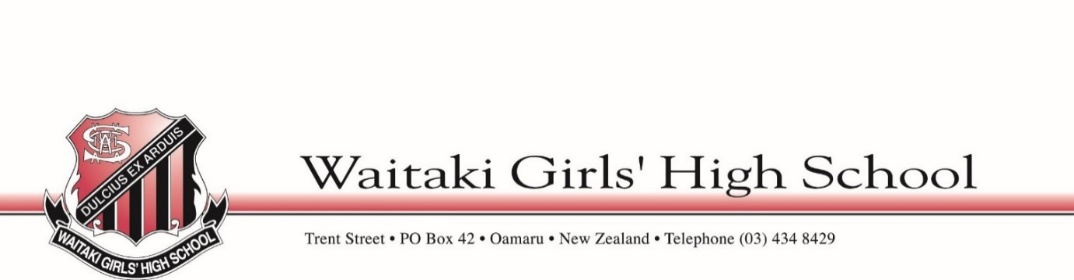 Student Details (Name must be as it appears on your passport)Student Details (Name must be as it appears on your passport)Student Details (Name must be as it appears on your passport)Student Details (Name must be as it appears on your passport)Family name:Family name:Family name:Family name:First name:First name:First name:Date of birth:Preferred name:Preferred name:Preferred name:   Female	        MaleEmail:Address: (In home country)Address: (In home country)First language:First language:Country of citizenship:Country of citizenship:Passport number:Passport number:Expiry date:Expiry date:Intended start date:Intended start date:Intended end date:Intended end date:Applying for year level:          9         10         11         12         13   Applying for year level:          9         10         11         12         13   Applying for year level:          9         10         11         12         13   Applying for year level:          9         10         11         12         13   Parent One or Legal Guardian: NOTE: It is requirement of New Zealand regulations that schools must maintain effective communication with parents and legal guardians. To comply with the requirements, contact information provided in this section MUST be the contact information for the parents or legal guardian.Parent One or Legal Guardian: NOTE: It is requirement of New Zealand regulations that schools must maintain effective communication with parents and legal guardians. To comply with the requirements, contact information provided in this section MUST be the contact information for the parents or legal guardian.Parent One or Legal Guardian: NOTE: It is requirement of New Zealand regulations that schools must maintain effective communication with parents and legal guardians. To comply with the requirements, contact information provided in this section MUST be the contact information for the parents or legal guardian.Parent One or Legal Guardian: NOTE: It is requirement of New Zealand regulations that schools must maintain effective communication with parents and legal guardians. To comply with the requirements, contact information provided in this section MUST be the contact information for the parents or legal guardian.Title:	     Mrs 	     Miss       Ms         Mr         Dr Title:	     Mrs 	     Miss       Ms         Mr         Dr Title:	     Mrs 	     Miss       Ms         Mr         Dr Title:	     Mrs 	     Miss       Ms         Mr         Dr Family name:Family name:Family name:Date of Birth:First name:First name:First name:First name:Street AddressPostal AddressHome Phone:Home Phone:Mobile:Email:Parent Two or Legal Guardian: Parent Two or Legal Guardian: Parent Two or Legal Guardian: Parent Two or Legal Guardian: Title:	     Mrs 	     Miss       Ms         Mr         Dr Title:	     Mrs 	     Miss       Ms         Mr         Dr Title:	     Mrs 	     Miss       Ms         Mr         Dr Title:	     Mrs 	     Miss       Ms         Mr         Dr Family name:Family name:Date of birth:Date of birth:First name:First name:First name:First name:Home phone:Mobile:Mobile:Email:First language:First language:Country of citizenship:Country of citizenship:Emergency Contact (In home country, other than parents):Emergency Contact (In home country, other than parents):Emergency Contact (In home country, other than parents):Contact's name:Relationship to the student:Home phone:Home phone:Mobile phone:Email address:Does the student have any history of previous illness that may affect their enrolment, including mental illness? Yes              NoIf ‘Yes’ please provide details (attach additional pages if required).Please tick the appropriate box if you suffer from or have suffered from any of the following medical conditions:□ Asthma                   □ Back/Neck problems          □ Glandular Fever           □ Allergy to bee/wasp stings          □ Migraines      □ HIV or Aids             □ Diabetes                             □ Hepatitis A, B or C       □ Epilepsy                                      □ Heart Condition             □ Tuberculosis           □ ADD or ADHD                    □ Allergies                       □ Food Allergies                            □ Eating Disorder            □ Depression/Anxiety                                             □  Other: (Please describe)Does the student have any medical implants (such as metal implants) that may affect receiving medical treatment while in New Zealand? Yes              NoIf ‘Yes’ please provide details (attach additional pages if required).Is the student currently on any medication?  Yes              NoIf ‘Yes’ please provide details (attach additional pages if required).Please note: If you suffer from conditions requiring medication, it is advisable to bring your own medication to NZ. You will be required to notify the school regarding any medications that you bring with you.Is there anything further that the school needs to be aware of in enrolling and supporting the student as an international student? Yes              NoIf ‘Yes’ please provide details (attach additional pages if required).Learning InformationHow many years of schooling not including pre-school education has the student had?Please provide a copy of the lastest two school reports for the student with this applicationDoes the student have any learning or behavioural difficulties which may require extra school support or services?                    Yes              NoIf ‘Yes’ please provide details (attach additional pages if required).General DetailsGeneral DetailsGeneral DetailsGeneral DetailsHas the student previously studied at any other NZ school?Has the student previously studied at any other NZ school?     Yes                    No     Yes                    NoIf yes, please state the name of the school:If yes, please state the name of the school:If yes, please state the name of the school:Dates:      How many years has the student studied English?[        ] Months         [          ] Years[        ] Months         [          ] Years[        ] Months         [          ] YearsDo the student’s parents speak or read English?            Speak           Yes            No       Read            Yes             NoDo the student’s parents speak or read English?            Speak           Yes            No       Read            Yes             NoDo the student’s parents speak or read English?            Speak           Yes            No       Read            Yes             NoDo the student’s parents speak or read English?            Speak           Yes            No       Read            Yes             NoHas the student been convicted or been the subject of any matter before any Court?  Has the student been convicted or been the subject of any matter before any Court?  Has the student been convicted or been the subject of any matter before any Court?  Has the student been convicted or been the subject of any matter before any Court?   Yes              NoIf ‘Yes’ please provide details (attach additional pages if required). Yes              NoIf ‘Yes’ please provide details (attach additional pages if required). Yes              NoIf ‘Yes’ please provide details (attach additional pages if required). Yes              NoIf ‘Yes’ please provide details (attach additional pages if required).Accommodation RequirementsStudents in their first year of study will reside in Waitaki House and stay with a homestay during exit weekends and school holidaysInterests:          Music            Movies/TV                 Reading               Outdoor Activities                 Sports                  TravelOther interests:Does the student have any food allergies or special dietary requirements?      Yes              NoIf ‘Yes’ please provide details (attach additional pages if required).Does the student have any other special requirements for accommodation? (Pets, cultural or religious requirements, phobias) Yes              NoIf ‘Yes’ please provide details (attach additional pages if required).Please write a brief letter introducing yourself  and attached it to this application Insurance DetailsDo you wish to purchase insurance through the school?                Yes               NoIf you are providing your own insurance, please provide an English copy of the policy details to the school once purchasedSubject PreferencesSubject PreferencesSubject PreferencesSubjectYear LevelSubjectYear Level1.4.2.5.3.6.